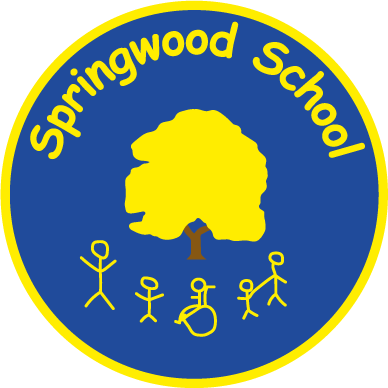 SPRINGWOOD PRIMARY SCHOOLPRIVACY NOTICE FOR GOVERNORSHead Teacher: Mrs. Jacqui Wennington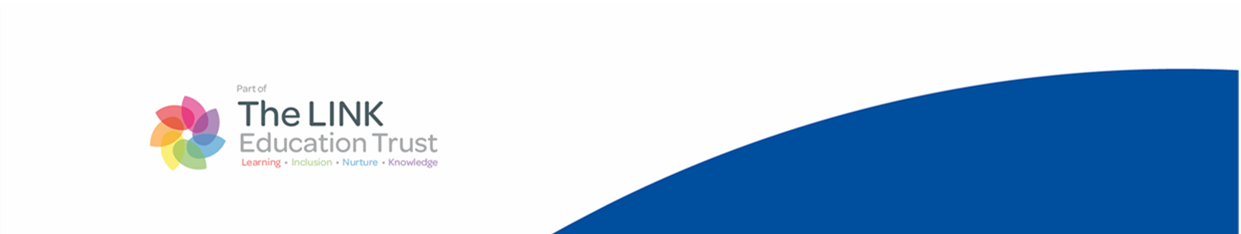 Privacy Notice Under data protection law, individuals have a right to be informed about how our school uses any personal data that we hold about them. Springwood Primary School is the data controller for governor information.The categories of governor information that we process include:personal identifiers, contacts and characteristics (such as name, date of birth, contact details and postcode)governance details (such as role, start and end dates and governor ID)governor attendance at meetingsWhy we collect and use governor informationThe personal data collected is essential, in order for the school to fulfil their official functions and meet legal requirements.We collect and use governor information, for the following purposes:to meet the statutory duties placed upon usUnder the General Data Protection Regulation (GDPR), the legal basis / bases we rely on for processing personal information for general purposes are: for the purpose a) named above in accordance with the legal basis of Legal Obligation All maintained school governing bodies, under section 538 of the Education Act 1996 under the Academies Financial Handbook have a legal duty to provide the governance information as detailed above.Collecting governor informationWe collect personal information via the Local Authority, Governor hub or directly from each Governor.Governor data is essential for the school’s operational use. Whilst the majority of personal information you provide to us is mandatory, some of it may be requested on a voluntary basis. In order to comply with GDPR, we will inform you at the point of collection, whether you are required to provide certain information to us or if you have a choice in this. Storing governor informationWe hold data securely for the set amount of time shown in our data retention schedule. For more information on our data retention schedule and how we keep your data safe, please contact Val Williams- School Business Manager 0161 778 0022Who we share governor information withWe routinely share this information with:our local authority (where applicable)the Department for Education (DfE) GovernorhubLINK Education TrustWhy we share governor informationWe do not share information about our governors with anyone without consent unless the law and our policies allow us to do so.Local authority We are required to share information about our governors with our local authority (LA) under section 538 of the Education Act 1996Department for EducationThe Department for Education (DfE) collects personal data from educational settings and local authorities. We are required to share information about our governors with the Department for Education (DfE) under section 538 of the Education Act 1996 All data is entered manually on the GIAS system and held by DfE under a combination of software and hardware controls which meet the current government security policy framework. For more information, please see ‘How Government uses your data’ section.Requesting access to your personal dataUnder data protection legislation, you have the right to request access to information about you that we hold. To make a request for your personal information, contact Data Protection Officer -Debbie McCarron on 0161 793 3008 or by email Debbie.Mccarron@salford.gov.ukUnder certain circumstances you also have the right to:object to processing of personal data that is likely to cause, or is causing, damage or distressprevent processing for the purpose of direct marketingobject to decisions being taken by automated meansin certain circumstances, have inaccurate personal data rectified, blocked, erased or destroyed; anda right to seek redress, either through the ICO, or through the courtsIf you have a concern about the way we are collecting or using your personal data, we ask that you raise your concern with us in the first instance. Alternatively, you can contact the Information Commissioner’s Office at https://ico.org.uk/concerns/ContactIf you would like to discuss anything in this privacy notice, please contact: Data Protection Officer - Debbie McCarron on 0161 793 3008 or by email Debbie.Mccarron@salford.gov.ukCorporate Information Officer on 0161 793 2407 infogovernance@salford.gov.uk Information Management on 0161 778 0149 information.unit@salford.gov.uk Public Communications Unit
Department for Website:	www.education.gov.uk Email:		info@education.gsi.gov.uk Telephone:	0870 000 2288How Government uses your dataThe governor data that we lawfully share with the DfE via GIAS:will increase the transparency of governance arrangementswill enable schools and the department to identify more quickly and accurately individuals who are involved in governance and who govern in more than one contextallows the department to be able to uniquely identify an individual and in a small number of cases conduct checks to confirm their suitability for this important and influential roleData collection requirementsTo find out more about the requirements placed on us by the Department for Education including the data that we share with them, go to https://www.gov.uk/government/news/national-database-of-governorsNote: Some of these personal data items are not publically available and are encrypted within the GIAS system. Access is restricted to a small number of DfE staff who need to see it in order to fulfil their official duties. The information is for internal purposes only and not shared beyond the department, unless the law allows it.Head Teacher: Jacqui WenningtonDate written:January 2018Reviewed by:Val WilliamsReview date:January 2024Next review:February 2025Published on the website:19th February 2024